Załącznik nr 1 do RegulaminuKonkursu fotograficznego „Książka łączy pokolenia”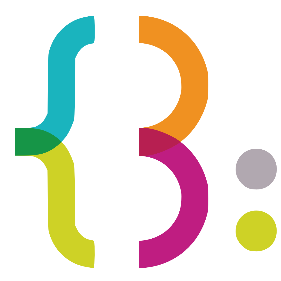 Formularz zgłoszeniowy Konkursu Fotograficznego„Książka łączy pokolenia”Dane uczestnika:Imię i nazwisko…………………………………………………………………….E-mail……………………………………………………………………………….Telefon……………………………………………………………………………..
Dane szkoły:Nazwa:……………………………………………………………………………..Klasa………………………………………………………………………………...
Tytuł pracy:………………………………………………………………………….OŚWIADCZENIE	(imię i nazwisko)Ja niżej podpisany(a) oświadczam, że prace zgłoszone na konkurs wykonałam(em) samodzielnie.(podpis)